PAR LE COLLEGE :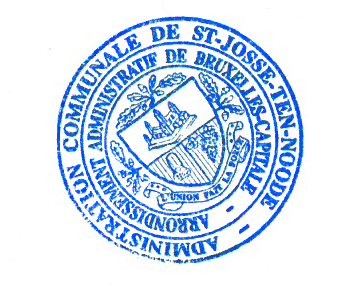 VANWEGE HET COLLEGE :	Le Secrétaire,					Le Bourgmestre,	De Secretaris,					De Burgemeester,	Patrick Neve (s)					Emir Kir (s)AVIS D’ENQUETE PUBLIQUEAFFICHAGEA afficher au plus tard le vendredi 20 novembre 2020Nombre d’affiches : 3 en français et 3 en néerlandaisEmplacements :Document à renvoyer complété et signé au service Urbanisme/Environnement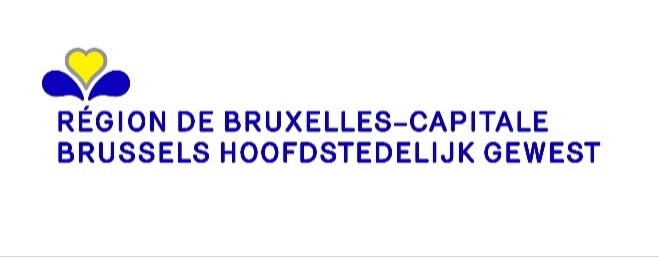 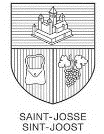 Commune de SAINT-JOSSE-TEN-NOODEGEMEENTE SINT-JOOST-TEN-NodeAVIS D’ENQUÊTE PUBLIQUEDemande de permis d'urbanismeLe projet suivant est soumis à enquête publique :- Adresse du bien : Verte 70 - 72  - Identité du demandeur : Monsieur Ilkay Saglam  , Avenue de l'Hélianthe 42  à 1180 BruxellesNature de l’activité principale : modifier l'affectation du rez commercial en logement et créer une lucarne au bâtiment n°72, utiliser la cage d'escaliers du n°70 afin de modifier l'organisation interne des logements des 2 bâtiments, transformer les façades avant et arrière et construire une annexe au 1er étage du n°70Zone : en zones d'habitation à prédominance résidentielle Motifs principaux de l’enquête : dérogation à l'art.4 du titre I du RRU (profondeur de la construction)  application de la prescription particulière 2.5.2° du PRAS (modifications des caractéristiques urbanistiques des constructions)  dérogation à l'art.5 du titre I du RRU (hauteur de la façade avant)  L’enquête se déroule : à partir du 23/11/2020 et jusqu’au 07/12/2020 inclusLe dossier est consultable : - à l’administration communale, où des renseignements ou explications techniques peuvent être obtenus :à l’adresse suivante : Service de l’Urbanisme, avenue de l’Astronomie 12 (3ème étage)Uniquement sur rendez-vous- sur le site https://openpermits.brussels/Les observations et réclamations peuvent être formulées durant la période d’enquête précisée ci-dessus, soit :- Par écrit, à l’attention de : Collège des Bourgmestre et Echevinsà l’adresse mail : urbanisme@sjtn.brussels à l’adresse postale : 13, avenue de l’Astronomie, à 1210 Bruxelles- Oralement, auprès de l’administration communale identifiée ci-dessus, qui se chargera de les retranscrire et d’en délivrer gratuitement une copie au déclarant.  Toute personne peut, dans ses observations ou réclamations, demander à être entendue par la commission de concertation qui se tiendra le vendredi 11 décembre 2020, à partir de 9 heures, avenue de l’Astronomie n°13, à 1210 Bruxelles. L'ordre de passage du dossier en commission de concertation figure sur le site internet de la commune ou est disponible, sur demande, au service communal de l'urbanisme 15 jours avant la séance de la commission. Fait à Saint-Josse-ten-Noode, le 09/11/2020BERICHT VAN OPENBAAR ONDERZOEKAanvraag om stedenbouwkundige vergunningHet volgende project is onderworpen aan een openbaar onderzoek:- Adres van het goed: Groenstraat 70 - 72  - Identiteit van de aanvrager: Mijnheer Ilkay Saglam  , Zonnebloemlaan 42  te 1180 BrusselAard van de hoofdactiviteit: wijzigen van de bestemming van het handelsgelijkvloers tot wonin en, inrichten van een dakkapel in gebouw nr. 72, gebruiken van de traphal van nr. 70 teneinde de interne organisatie te wijzigen van de woningen van de 2 gebouwen, verbouwen van de voor- en de achtergevel en bouwen van een bijgebouw op de 1ste verdieping van nr.70Zone: in woongebieden met residentieel karakter Hoofdredenen van het onderzoek: afwijking op art.4 van titel I van de GSV (diepte van de bouwwerken) toepassing van het bijzonder voorschrift 2.5.2° van het GBP (wijzigingen van het stedenbouwkundig karakter van de bouwwerken) afwijking op art.5 van titel I van de GSV (hoogte van de voorgevel) Het onderzoek loopt: van 23/11/2020 en tot en met 07/12/2020Het dossier ligt ook ter inzage:- bij het gemeentebestuur waar technische inlichtingen of uitleg kunnen (kan) worden verkregen:op het volgende adres: dienst Stedenbouw, 3de verdieping, Sterrenkundelaan, nr 12Uitsluitend op afspraak- op de website https://openpermits.brussels/Opmerkingen en klachten kunnen worden geformuleerd tijdens bovenvermelde periode van het onderzoek, ofwel:- Schriftelijk, ter attentie van: het College van Burgemeester en Schepenenop het e-mailadres: urbanisme@sjtn.brussels op het postadres: Sterrenkundelaan, 13, te 1210 Brussel- Mondeling, bij bovenvermeld gemeentebestuur, dat de opmerkingen en klachten overschrijft en een kopie daarvan gratis overhandigt aan de aangever. Eender wie kan in zijn opmerkingen of klachten vragen om te worden gehoord door de overlegcommissie die samenkomt op vrijdag 11 december 2020 vanaf 09.00 uur, Sterrenkundelaan, 13, te 1210 Brussel. De volgorde van behandeling van het dossier in de overlegcommissie wordt aangekondigd op de website van de gemeente of is 15 dagen voor de zitting van de commissie op aanvraag beschikbaar op de gemeentelijke dienst voor stedenbouw. Opgemaakt te Sint-Joost-ten-Node, op 09/11/2020Sur le bien,   Verte 70 - 72  
 LocalisationAngle rue de l'Ascension / rue VerteLocalisationAngle rue de la Poste / rue des SecoursLocalisation